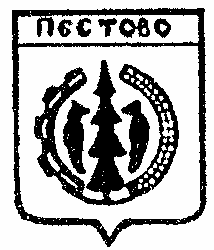 Российская ФедерацияНовгородская областьПестовский  районАДМИНИСТРАЦИЯ   УСТЮЦКОГО  СЕЛЬСКОГО ПОСЕЛЕНИЯПОСТАНОВЛЕНИЕот 16.08.2023   № 50     д. УстюцкоеО присвоении адреса          В соответствии с Федеральным законом от 06 октября 2003 № 131-ФЗ «Об общих принципах организации местного самоуправления в Российской Федерации,  с пунктом 7 Правил присвоения, изменения и аннулирования адресов» утвержденных  постановления  Правительства РФ от 19.11.2014 N 1221  (ред. от 12.08.2015)ПОСТАНОВЛЯЮ:      Присвоить  адрес сооружению, автомобильная дорога общего пользования местного значения, протяженностью 245м, расположенному в границах земельного участка с кадастровым номером 53:14:1401601:341, следующий адрес:  «Российская Федерация, Новгородская область, Пестовский муниципальный район, Устюцкое сельское поселение, д. Погорелово, сооружение 2д».       Признать утратившим силу Постановление от 12.07.2023   № 39   «О присвоении адреса»Глава сельского поселения                                                   С.А.Удальцов